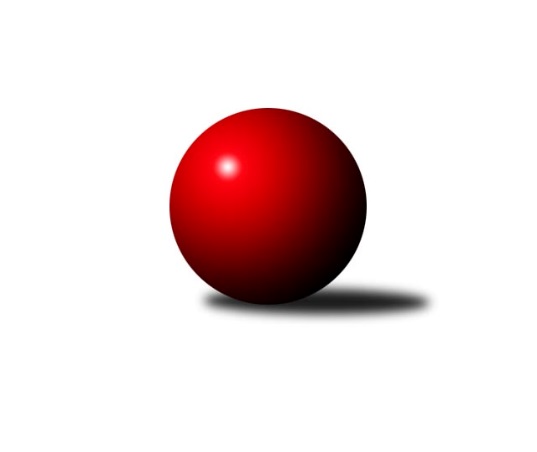 Č.1Ročník 2010/2011	11.9.2010Nejlepšího výkonu v tomto kole: 3351 dosáhlo družstvo: KK Karlovy Vary3.KLM A 2010/2011Výsledky 1. kolaSouhrnný přehled výsledků:KK Konstruktiva Praha  B	- TJ Dobřany	6:2	3294:3231	15.0:9.0	11.9.TJ VTŽ Chomutov	- SKK Podbořany 	2:6	3018:3060	12.0:12.0	11.9.SKK Rokycany B	- TJ Slovan Karlovy Vary	5:3	3205:3195	10.5:13.5	11.9.TJ Kovohutě Příbram 	- KK Slavoj Praha B	3:5	3132:3156	9.5:14.5	11.9.KK Karlovy Vary	- TJ Jiskra Šabina 	8:0	3351:3174	16.5:7.5	11.9.TJ Jiskra Hazlov A	- Kuželky Ji.Hazlov B	2:6	3083:3238	7.5:16.5	11.9.Tabulka družstev:	1.	KK Karlovy Vary	1	1	0	0	8.0 : 0.0 	16.5 : 7.5 	 3351	2	2.	Kuželky Ji.Hazlov B	1	1	0	0	6.0 : 2.0 	16.5 : 7.5 	 3238	2	3.	KK Konstruktiva Praha  B	1	1	0	0	6.0 : 2.0 	15.0 : 9.0 	 3294	2	4.	SKK Podbořany	1	1	0	0	6.0 : 2.0 	12.0 : 12.0 	 3060	2	5.	KK Slavoj Praha B	1	1	0	0	5.0 : 3.0 	14.5 : 9.5 	 3156	2	6.	SKK Rokycany B	1	1	0	0	5.0 : 3.0 	10.5 : 13.5 	 3205	2	7.	TJ Slovan Karlovy Vary	1	0	0	1	3.0 : 5.0 	13.5 : 10.5 	 3195	0	8.	TJ Kovohutě Příbram	1	0	0	1	3.0 : 5.0 	9.5 : 14.5 	 3132	0	9.	TJ VTŽ Chomutov	1	0	0	1	2.0 : 6.0 	12.0 : 12.0 	 3018	0	10.	TJ Dobřany	1	0	0	1	2.0 : 6.0 	9.0 : 15.0 	 3231	0	11.	TJ Jiskra Hazlov A	1	0	0	1	2.0 : 6.0 	7.5 : 16.5 	 3083	0	12.	TJ Jiskra Šabina	1	0	0	1	0.0 : 8.0 	7.5 : 16.5 	 3174	0Podrobné výsledky kola:	 KK Konstruktiva Praha  B	3294	6:2	3231	TJ Dobřany	Ondřej Šárovec	118 	 142 	 152 	153	565 	 3:1 	 541 	 128	124 	 143	146	Josef ml. Fišer ml.	Jan Barchánek	158 	 134 	 140 	137	569 	 4:0 	 511 	 126	128 	 130	127	Milan Vrabec	Pavel Kohlíček	137 	 157 	 137 	125	556 	 2:2 	 524 	 127	113 	 145	139	Josef st. Fišer *1	Pavel Wohlmuth	145 	 144 	 148 	134	571 	 4:0 	 524 	 130	133 	 132	129	Jaroslav Otto	Jaroslav ml. Pleticha ml.	131 	 131 	 124 	131	517 	 0:4 	 595 	 152	156 	 138	149	Martin Provazník	Jan Králík	141 	 125 	 118 	132	516 	 2:2 	 536 	 150	124 	 147	115	Jan Koubskýrozhodčí: střídání: *1 od 61. hodu Jiří KodalíkNejlepší výkon utkání: 595 - Martin Provazník	 TJ VTŽ Chomutov	3018	2:6	3060	SKK Podbořany 	Arnošt Filo	127 	 131 	 110 	147	515 	 2:2 	 537 	 124	150 	 137	126	Jaroslav Wagner	Stanislav ml. Šmíd ml.	129 	 121 	 118 	116	484 	 2:2 	 485 	 123	132 	 108	122	Václav Pop	Stanislav Novák	106 	 101 	 132 	116	455 	 1:3 	 508 	 139	112 	 128	129	Petr Richtárech	Robert st. Suchomel st.	132 	 120 	 130 	129	511 	 2:2 	 507 	 126	128 	 134	119	Rudolf Hofmann	Roman Folta	131 	 138 	 139 	158	566 	 4:0 	 474 	 125	109 	 120	120	Vladimír Šána *1	Luboš Havel	128 	 121 	 117 	121	487 	 1:3 	 549 	 127	136 	 139	147	Lukáš Jaroschrozhodčí: střídání: *1 od 51. hodu Jaroslav LefnerNejlepší výkon utkání: 566 - Roman Folta	 SKK Rokycany B	3205	5:3	3195	TJ Slovan Karlovy Vary	Libor Bureš	122 	 123 	 134 	130	509 	 0.5:3.5 	 561 	 126	147 	 134	154	Tomáš Pavlík	Štěpán Šreiber	143 	 126 	 136 	139	544 	 2:2 	 534 	 134	130 	 129	141	Václav Hlaváč st.	Bedřich Varmuža	126 	 136 	 140 	134	536 	 2:2 	 540 	 126	141 	 139	134	Jiří Hojsák	Martin Maršálek	124 	 120 	 123 	124	491 	 1:3 	 502 	 125	132 	 108	137	Miroslav Handšuh	Petr Fara	132 	 120 	 151 	150	553 	 3:1 	 526 	 129	126 	 132	139	Pavel Staša	Josef Pauch	133 	 132 	 156 	151	572 	 2:2 	 532 	 136	143 	 129	124	František Průšarozhodčí: Nejlepší výkon utkání: 572 - Josef Pauch	 TJ Kovohutě Příbram 	3132	3:5	3156	KK Slavoj Praha B	Petr Kříž	135 	 126 	 133 	121	515 	 0.5:3.5 	 533 	 135	130 	 137	131	Jaroslav Pichl	Jan Weigert	128 	 131 	 140 	133	532 	 2:2 	 522 	 134	140 	 122	126	Evžen Valtr	Jaroslav Roj	131 	 144 	 125 	150	550 	 3:1 	 505 	 137	130 	 116	122	Petr Pravlovský	David Hošek	128 	 104 	 121 	134	487 	 0:4 	 553 	 137	135 	 146	135	Pavel Řehánek	Zdeněk Lukáš	133 	 132 	 127 	129	521 	 3:1 	 496 	 118	119 	 118	141	Miroslav Bubeník	Oldřich Hendl	143 	 129 	 131 	124	527 	 1:3 	 547 	 131	139 	 151	126	Stanislav st. Březinarozhodčí: Nejlepší výkon utkání: 553 - Pavel Řehánek	 KK Karlovy Vary	3351	8:0	3174	TJ Jiskra Šabina 	Ladislav ml. Urban	142 	 156 	 135 	127	560 	 2.5:1.5 	 545 	 125	156 	 133	131	Miroslav Bubla	Pavel Boháč	129 	 137 	 145 	148	559 	 4:0 	 500 	 128	119 	 126	127	Jaroslav Nový	Ladislav st. Urban	141 	 130 	 129 	126	526 	 3:1 	 499 	 135	125 	 131	108	Petr Beneš	Lubomír Martinek	128 	 133 	 158 	147	566 	 2:2 	 550 	 130	140 	 140	140	Jiří Kačírek	Jan Vank	153 	 144 	 138 	134	569 	 3:1 	 539 	 146	138 	 115	140	Bohumil Maněna *1	Josef Ženíšek	139 	 149 	 139 	144	571 	 2:2 	 541 	 146	129 	 149	117	Jiří Benešrozhodčí: střídání: *1 od 91. hodu Pavel KučeraNejlepší výkon utkání: 571 - Josef Ženíšek	 TJ Jiskra Hazlov A	3083	2:6	3238	Kuželky Ji.Hazlov B	Pavel Benčík	114 	 142 	 120 	117	493 	 0:4 	 549 	 128	144 	 156	121	Pavel Repčík	František st. Mazák st.	109 	 117 	 145 	112	483 	 1.5:2.5 	 525 	 146	130 	 137	112	Petr Haken	Jaroslav Solín	133 	 134 	 131 	157	555 	 3:1 	 526 	 129	127 	 153	117	Petr Hájek	Jaroslav Bulant	127 	 144 	 131 	138	540 	 2:2 	 533 	 121	124 	 140	148	Vladimír Veselý st.	Petr Jedlička	120 	 118 	 130 	111	479 	 0:4 	 550 	 147	137 	 143	123	Michael Wittwar	Ota Maršát st.	131 	 126 	 127 	149	533 	 1:3 	 555 	 135	144 	 139	137	Stanislav Novákrozhodčí: Nejlepšího výkonu v tomto utkání: 555 kuželek dosáhli: Jaroslav Solín, Stanislav NovákPořadí jednotlivců:	jméno hráče	družstvo	celkem	plné	dorážka	chyby	poměr kuž.	Maximum	1.	Martin Provazník 	TJ Dobřany	595.00	390.0	205.0	1.0	1/1	(595)	2.	Josef Pauch 	SKK Rokycany B	572.00	387.0	185.0	4.0	1/1	(572)	3.	Josef Ženíšek 	KK Karlovy Vary	571.00	362.0	209.0	1.0	1/1	(571)	4.	Pavel Wohlmuth 	KK Konstruktiva Praha  B	571.00	366.0	205.0	0.0	1/1	(571)	5.	Jan Vank 	KK Karlovy Vary	569.00	372.0	197.0	3.0	1/1	(569)	6.	Jan Barchánek 	KK Konstruktiva Praha  B	569.00	387.0	182.0	0.0	1/1	(569)	7.	Lubomír Martinek 	KK Karlovy Vary	566.00	361.0	205.0	4.0	1/1	(566)	8.	Roman Folta 	TJ VTŽ Chomutov	566.00	366.0	200.0	6.0	1/1	(566)	9.	Ondřej Šárovec 	KK Konstruktiva Praha  B	565.00	379.0	186.0	8.0	1/1	(565)	10.	Tomáš Pavlík 	TJ Slovan Karlovy Vary	561.00	378.0	183.0	0.0	1/1	(561)	11.	Ladislav ml. Urban 	KK Karlovy Vary	560.00	365.0	195.0	0.0	1/1	(560)	12.	Pavel Boháč 	KK Karlovy Vary	559.00	359.0	200.0	1.0	1/1	(559)	13.	Pavel Kohlíček 	KK Konstruktiva Praha  B	556.00	375.0	181.0	2.0	1/1	(556)	14.	Jaroslav Solín 	TJ Jiskra Hazlov A	555.00	365.0	190.0	5.0	1/1	(555)	15.	Stanislav Novák 	Kuželky Ji.Hazlov B	555.00	384.0	171.0	1.0	1/1	(555)	16.	Pavel Řehánek 	KK Slavoj Praha B	553.00	382.0	171.0	3.0	1/1	(553)	17.	Petr Fara 	SKK Rokycany B	553.00	393.0	160.0	3.0	1/1	(553)	18.	Jaroslav Roj 	TJ Kovohutě Příbram 	550.00	348.0	202.0	2.0	1/1	(550)	19.	Jiří Kačírek 	TJ Jiskra Šabina 	550.00	362.0	188.0	6.0	1/1	(550)	20.	Michael Wittwar 	Kuželky Ji.Hazlov B	550.00	371.0	179.0	5.0	1/1	(550)	21.	Lukáš Jarosch 	SKK Podbořany 	549.00	364.0	185.0	5.0	1/1	(549)	22.	Pavel Repčík 	Kuželky Ji.Hazlov B	549.00	367.0	182.0	5.0	1/1	(549)	23.	Stanislav st. Březina 	KK Slavoj Praha B	547.00	356.0	191.0	3.0	1/1	(547)	24.	Miroslav Bubla 	TJ Jiskra Šabina 	545.00	382.0	163.0	9.0	1/1	(545)	25.	Štěpán Šreiber 	SKK Rokycany B	544.00	366.0	178.0	4.0	1/1	(544)	26.	Jiří Beneš 	TJ Jiskra Šabina 	541.00	349.0	192.0	5.0	1/1	(541)	27.	Josef ml. Fišer  ml.	TJ Dobřany	541.00	369.0	172.0	5.0	1/1	(541)	28.	Jaroslav Bulant 	TJ Jiskra Hazlov A	540.00	356.0	184.0	6.0	1/1	(540)	29.	Jiří Hojsák 	TJ Slovan Karlovy Vary	540.00	367.0	173.0	7.0	1/1	(540)	30.	Jaroslav Wagner 	SKK Podbořany 	537.00	366.0	171.0	6.0	1/1	(537)	31.	Jan Koubský 	TJ Dobřany	536.00	366.0	170.0	12.0	1/1	(536)	32.	Bedřich Varmuža 	SKK Rokycany B	536.00	368.0	168.0	5.0	1/1	(536)	33.	Václav Hlaváč  st.	TJ Slovan Karlovy Vary	534.00	351.0	183.0	2.0	1/1	(534)	34.	Ota Maršát  st.	TJ Jiskra Hazlov A	533.00	347.0	186.0	4.0	1/1	(533)	35.	Vladimír Veselý  st.	Kuželky Ji.Hazlov B	533.00	349.0	184.0	4.0	1/1	(533)	36.	Jaroslav Pichl 	KK Slavoj Praha B	533.00	358.0	175.0	1.0	1/1	(533)	37.	František Průša 	TJ Slovan Karlovy Vary	532.00	349.0	183.0	8.0	1/1	(532)	38.	Jan Weigert 	TJ Kovohutě Příbram 	532.00	352.0	180.0	1.0	1/1	(532)	39.	Oldřich Hendl 	TJ Kovohutě Příbram 	527.00	344.0	183.0	0.0	1/1	(527)	40.	Pavel Staša 	TJ Slovan Karlovy Vary	526.00	333.0	193.0	2.0	1/1	(526)	41.	Petr Hájek 	Kuželky Ji.Hazlov B	526.00	350.0	176.0	2.0	1/1	(526)	42.	Ladislav st. Urban 	KK Karlovy Vary	526.00	359.0	167.0	3.0	1/1	(526)	43.	Petr Haken 	Kuželky Ji.Hazlov B	525.00	341.0	184.0	7.0	1/1	(525)	44.	Jaroslav Otto 	TJ Dobřany	524.00	378.0	146.0	7.0	1/1	(524)	45.	Evžen Valtr 	KK Slavoj Praha B	522.00	337.0	185.0	1.0	1/1	(522)	46.	Zdeněk Lukáš 	TJ Kovohutě Příbram 	521.00	345.0	176.0	2.0	1/1	(521)	47.	Jaroslav ml. Pleticha  ml.	KK Konstruktiva Praha  B	517.00	359.0	158.0	8.0	1/1	(517)	48.	Jan Králík 	KK Konstruktiva Praha  B	516.00	343.0	173.0	6.0	1/1	(516)	49.	Arnošt Filo 	TJ VTŽ Chomutov	515.00	356.0	159.0	6.0	1/1	(515)	50.	Petr Kříž 	TJ Kovohutě Příbram 	515.00	368.0	147.0	7.0	1/1	(515)	51.	Milan Vrabec 	TJ Dobřany	511.00	335.0	176.0	8.0	1/1	(511)	52.	Robert st. Suchomel  st.	TJ VTŽ Chomutov	511.00	346.0	165.0	9.0	1/1	(511)	53.	Libor Bureš 	SKK Rokycany B	509.00	359.0	150.0	6.0	1/1	(509)	54.	Petr Richtárech 	SKK Podbořany 	508.00	362.0	146.0	4.0	1/1	(508)	55.	Rudolf Hofmann 	SKK Podbořany 	507.00	327.0	180.0	4.0	1/1	(507)	56.	Petr Pravlovský 	KK Slavoj Praha B	505.00	334.0	171.0	6.0	1/1	(505)	57.	Miroslav Handšuh 	TJ Slovan Karlovy Vary	502.00	359.0	143.0	10.0	1/1	(502)	58.	Jaroslav Nový 	TJ Jiskra Šabina 	500.00	340.0	160.0	5.0	1/1	(500)	59.	Petr Beneš 	TJ Jiskra Šabina 	499.00	345.0	154.0	7.0	1/1	(499)	60.	Miroslav Bubeník 	KK Slavoj Praha B	496.00	336.0	160.0	7.0	1/1	(496)	61.	Pavel Benčík 	TJ Jiskra Hazlov A	493.00	325.0	168.0	9.0	1/1	(493)	62.	Martin Maršálek 	SKK Rokycany B	491.00	346.0	145.0	5.0	1/1	(491)	63.	David Hošek 	TJ Kovohutě Příbram 	487.00	346.0	141.0	7.0	1/1	(487)	64.	Luboš Havel 	TJ VTŽ Chomutov	487.00	359.0	128.0	7.0	1/1	(487)	65.	Václav Pop 	SKK Podbořany 	485.00	343.0	142.0	7.0	1/1	(485)	66.	Stanislav ml. Šmíd  ml.	TJ VTŽ Chomutov	484.00	336.0	148.0	8.0	1/1	(484)	67.	František st. Mazák  st.	TJ Jiskra Hazlov A	483.00	338.0	145.0	10.0	1/1	(483)	68.	Petr Jedlička 	TJ Jiskra Hazlov A	479.00	341.0	138.0	8.0	1/1	(479)	69.	Stanislav Novák 	TJ VTŽ Chomutov	455.00	315.0	140.0	10.0	1/1	(455)Sportovně technické informace:Starty náhradníků:registrační číslo	jméno a příjmení 	datum startu 	družstvo	číslo startu
Hráči dopsaní na soupisku:registrační číslo	jméno a příjmení 	datum startu 	družstvo	Program dalšího kola:2. kolo18.9.2010	so	9:00	KK Slavoj Praha B - KK Karlovy Vary	18.9.2010	so	10:00	SKK Podbořany  - Kuželky Ji.Hazlov B	18.9.2010	so	10:00	TJ Jiskra Šabina  - TJ Jiskra Hazlov A	18.9.2010	so	10:00	TJ VTŽ Chomutov - SKK Rokycany B	18.9.2010	so	14:00	TJ Dobřany - TJ Kovohutě Příbram 	18.9.2010	so	14:00	TJ Slovan Karlovy Vary - KK Konstruktiva Praha  B	Nejlepší šestka kola - absolutněNejlepší šestka kola - absolutněNejlepší šestka kola - absolutněNejlepší šestka kola - absolutněNejlepší šestka kola - dle průměru kuželenNejlepší šestka kola - dle průměru kuželenNejlepší šestka kola - dle průměru kuželenNejlepší šestka kola - dle průměru kuželenNejlepší šestka kola - dle průměru kuželenPočetJménoNázev týmuVýkonPočetJménoNázev týmuPrůměr (%)Výkon1xMartin ProvazníkTJ Dobřany 5951xMartin ProvazníkTJ Dobřany 111.455951xJosef PauchRokycany B5721xRoman FoltaChomutov110.275661xPavel WohlmuthKonstruktiva B5711xPavel ŘehánekSlavoj B108.165531xJosef ŽeníšekKK K.Vary 5711xJaroslav RojPříbram107.575501xJan BarchánekKonstruktiva B5691xJosef PauchRokycany B107.335721xJan VankKK K.Vary 5691xStanislav st. BřezinaSlavoj B106.99547